МУНИЦИПАЛЬНОЕ КАЗЕННОЕ ОБЩЕОБРАЗОВАТЕЛЬНОЕ УЧРЕЖДЕНИЕ «ГЛУБОКОВСКАЯ СРЕДНЯЯ ОБЩЕОБРАЗОВАТЕЛЬНАЯ ШКОЛА ЗАВЬЯЛОВСКОГО  РАЙОНА»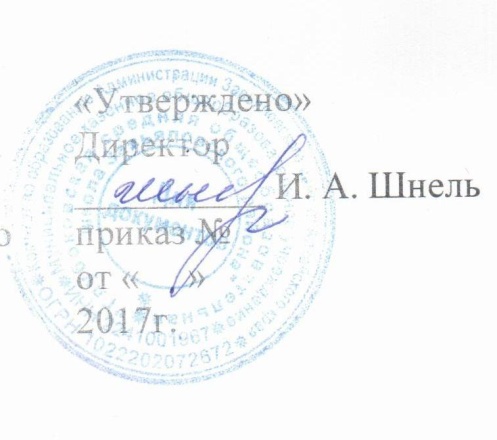 ПОРЯДОКи основания перевода, отчисления обучающихсяМУНИЦИПАЛЬНОГО КАЗЕННОГО ОБЩЕОБРАЗОВАТЕЛЬНОГО УЧРЕЖДЕНИЯ «ГЛУБОКОВСКАЯ СРЕДНЯЯОБЩЕОБРАЗОВАТЕЛЬНАЯ ШКОЛА ЗАВЬЯЛОВСКОГО  РАЙОНА»Общие положения     1.1. Локальный нормативный  «Порядок и основания перевода, отчисления обучающихся  МУНИЦИПАЛЬНОГО  КАЗЕННОГО ОБЩЕОБРАЗОВАТЕЛЬНОГО  УЧРЕЖДЕНИЯ «ГЛУБОКОВСКАЯ СРЕДНЯЯОБЩЕОБРАЗОВАТЕЛЬНАЯ ШКОЛА ЗАВЬЯЛОВСКОГО  РАЙОНА» (далее – ОО) определяет  порядок  и  основания  перевода  и  отчисления обучающихся.     1.2. Порядок   разработан  в  целях  обеспечения  и  соблюдения  конституционных  прав граждан  Российской  Федерации  на  образование,  гарантии  общедоступности  и бесплатности общего образования.     1.3.  Порядок разработан в соответствии с Федеральным законом от 29.12.2012 № 273-ФЗ  «Об  образовании  в  Российской  Федерации», приказом  Министерства  образования  и науки  Российской  Федерации  от  12  марта  2014 г.      №  177  «Об  утверждении  Порядка  и условий  осуществления  перевода  обучающихся  из  одной  организации,  осуществляющей образовательную  деятельность  по  образовательным  программам  начального  общего, основного общего и среднего общего образования, в другие  организации, осуществляющие образовательную деятельность по образовательным программам соответствующих уровня и направленности».II. Порядок и основания перевода.2.1. Перевод в следующий класс.2.1.1. Обучающиеся,  освоившие  в  полном  объёме  образовательную  программу  учебного года, переводятся в следующий класс  по решению педагогического совета  и на основании приказа директора.2.1.2. Неудовлетворительные  результаты  промежуточной  аттестации  по  одному  или нескольким  учебным  предметам,  курсам,  дисциплинам  (модулям)  образовательной программы или не прохождение промежуточной аттестации при отсутствии уважительных причин признаются академической задолженностью. Ответственность за ликвидацию обучающимися академической задолженности в течение следующего года возлагается на их родителей (законных представителей) обучающихся.2.1.4.  ОО  создает  условия  обучающемуся  для  ликвидации  академической задолженности и обеспечивает контроль за своевременностью ее ликвидации.2.1.5.  Обучающиеся, имеющие академическую задолженность, вправе пройти промежуточную аттестацию по соответствующим учебному предмету, курсу, дисциплине (модулю) не более двух раз в сроки, определяемые общеобразовательной организацией, в пределах одного года с момента образования академической задолженности. В указанный период не включаются время болезни обучающегося, нахождение его в академическом отпуске или отпуске по беременности и родам.2.1.6. Для проведения промежуточной аттестации во второй раз образовательной организацией создается комиссия.2.1.7. Не допускается взимание платы с обучающихся за прохождение промежуточной аттестации.2.1.8. Обучающиеся, не прошедшие промежуточной аттестации по уважительным причинам или имеющие академическую задолженность, переводятся в следующий класс или на следующий курс условно.2.1.9. Обучающиеся в образовательной организации по образовательным программам начального общего, основного общего образования, не ликвидировавшие в установленные сроки академической задолженности с момента ее образования, по усмотрению их родителей (законных представителей) оставляются на повторное обучение, переводятся на обучение по адаптированным образовательным программам в соответствии с рекомендациями психолого-медико-педагогической комиссии либо на обучение по индивидуальному учебному плану.2.1.10. Обучающиеся по образовательным программам начального общего, основного общего образования в форме семейного образования, не ликвидировавшие в установленные сроки академической задолженности, продолжают получать образование в образовательной организации.2.1.11. Обучающиеся первого класса на второй год не оставляются.2.1.12. Плата с обучающихся за прохождение промежуточной аттестации не взимается.2.1.14.  ОО информирует  родителей  обучающегося  о  необходимости  принятия решения об организации дальнейшего обучения обучающегося в письменной форме.2.1.15. Обучающиеся, не освоившие основную образовательную программу начального общего образования , не допускаются к обучению на следующих уровнях образования.2.2. Перевод на обучение по адаптированной образовательной программе.2.2.1 Перевод обучающегося на обучение по адаптированной образовательной программе осуществляется с письменного согласия родителей (законных представителей) и при предоставлении заключения ПМПК с соответствующей рекомендацией. 2.2.2. Перевод обучающегося на обучение по другой адаптированной образовательной программе оформляется приказом директора школы.2.3. Перевод на обучение по индивидуальному учебному плану.2.3.1. Перевод обучающегося на обучение по индивидуальному учебному плану, в том числе ускоренное обучение, в пределах осваиваемой образовательной программы осуществляется на основании письменного заявления обучающихся и (или) родителей (законных представителей) несовершеннолетних обучающихся. 2.3.2. Перевод на обучение по индивидуальному учебному плану оформляется приказом директора школы. 2.3.3. Порядок обучения по индивидуальному учебному плану регламентирован соответствующим локальным нормативным актом.2.4. Перевод на индивидуальное обучение на дому.2.4.1. Перевод на индивидуальное обучение на дому осуществляется на основании заключения медицинской организации о необходимости обучения ребенка индивидуально на дому и в письменной форме обращения родителей (законных представителей) на имя директора учреждения.2.4.2. Учреждением издается приказ о переводе обучающегося на индивидуальное обучение на дому.2.4.3. Порядок индивидуального обучения на дому  регламентируется соответствующим локальным нормативным актом.2.6. Перевод в другую образовательную организацию, реализующую образовательную программу соответствующего уровня.2.6.1. Перевод обучающегося в другую образовательную  организацию, реализующую образовательную программу соответствующего уровня, осуществляется в порядке, предусмотренном федеральным органом исполнительной власти, осуществляющим функции по выработке государственной политики и нормативно-правовому регулированию в сфере образования.III.   Порядок и основания отчисления обучающихся.3.1. Образовательные отношения прекращаются в связи с отчислением обучающегося из школы:- в связи с завершением обучения (получением образования);- досрочно по основаниям,  установленным  частью  2  статьи  61  Федерального закона  от 29.12.2012 г. №273-ФЗ «Об образовании в Российской Федерации».3.2. Образовательные отношения могут быть прекращены досрочно в следующих случаях:1) по инициативе совершеннолетнего обучающегося или родителей (законных представителей)  несовершеннолетнего  обучающегося на основании письменного заявления,  в  том  числе  в  случае  перевода обучающегося  для  продолжения  освоения  образовательной  программы  в  другую организацию,  осуществляющую  образовательную  деятельность  (Приложение 1.  Форма заявления об отчислении);В письменном заявлении родителей (законных представителей) несовершеннолетнего обучающегося указываются следующие сведения: а) фамилия, имя, отчество (последнее - при наличии) ребенка; б) дата рождения ребенка; в) класс г) наименование принимающей организации, в случае переезда в другую местность указывается образовательное учреждение или только населённый пункт, субъект Российской Федерации. 2)  по  обстоятельствам,  не  зависящим  от  воли  обучающегося  и (или) родителей  (законных представителей)  несовершеннолетнего  обучающегося  и  ОО,  в  том  числе  в  случаях  ликвидации ОО,  аннулирования  лицензии  на осуществление образовательной деятельности.3) по инициативе ОО в случае применения мер дисциплинарного взыскания в порядке, установленном законодательством, за исключением обучающихся по образовательным программам начального общего образования, а также обучающихся с ограниченными возможностями здоровья (с задержкой психического развития и различными формами умственной отсталости 4) Основанием к отчислению обучающихся в связи с завершением основного общего является успешное освоение им образовательной программы, прохождения государственной итоговой аттестации соответствующего уровня и получение документа установленного образца о соответствующем уровне образования в соответствии с п.6 ст.60 Федерального закона от 29.12.2012 № 273-ФЗ «Об образовании в Российской Федерации».3.3. Досрочное  прекращение  образовательных  отношений  по  инициативе совершеннолетнего  обучающегося  или  родителей  (законных  представителей) несовершеннолетнего обучающегося  не влечет для него каких-либо дополнительных, в том числе материальных, обязательств перед ОО.3.4. Основанием для прекращения образовательных отношений является приказ директора ОО об отчислении обучающегося из школы. В случае отчисления обучающегося в порядке перевода в другое общеобразовательное учреждение приказ издается в трехдневный срок на основании письменного заявления совершеннолетнего  обучающегося  или  родителей  (законных представителей) несовершеннолетнего обучающегося с указанием принимающей организации. Принимающая организация при зачислении обучающегося отчисленного из исходной организации, в течение двух рабочих дней с даты издания распорядительного акта о зачислении обучающегося в порядке перевода письменно уведомляют исходную организацию о номере и дате распорядительного акта о зачислении обучающегося в принимающую организацию. (приложение 2 Уведомление)Права и обязанности обучающегося, предусмотренные законодательством об образовании и локальными нормативными актами ОО, прекращаются с даты его отчисления из ОО. 3.5. ОО выдает родителям  (законным представителям) несовершеннолетнего обучающегося следующие документы: личное дело обучающегося;  документы,  содержащие  информацию  об  успеваемости  обучающегося  в текущем  учебном  году  (выписка  из  классного  журнала  с  текущими  отметками  и результатами  промежуточной  аттестации),  заверенные  печатью  ОО  и подписью  директора (уполномоченного им лица).3.6. В личном деле обучающегося в графе о выбытии указывается новое место  учебы (при наличии), дата и номер приказа о выбытии, запись заверяется  подписью директора ОО и печатью. Допускается направление личного дела по почте на основании официального запроса администрации иной образовательной организации.В Алфавитную книгу в трехдневный срок вносится запись о выбытии с указанием даты и номера приказа об отчислении.3.7. При  досрочном  прекращении  образовательных  отношений ОО  в  трехдневный  срок  после  издания распорядительного  акта  об  отчислении обучающегося  отчисленному  лицу  выдается справка  об  обучении  в  соответствии  с  частью  12  статьи  60  Федерального  закона  от  29 декабря 2012г №273-ФЗ «Об образовании в Российской Федерации».                                                                          Приложение 1                                                                          Директору                                                                          МКОУ «ГЛУБОКОВСКАЯ СОШ                                                                          ЗАВЬЯЛОВСКОГО РАЙОНА»                                                                          _____________________________                                                                           _____________________________                                                                                                                 (Ф.И.О. родителя (законного представителя)                                                                           проживающего по адресу:______                                                                           _____________________________                                                                           _____________________________                                                                           _____________________________                                                                           тел.________________________                                                  ЗаявлениеПрошу Вас отчислить моего ребенка______________________________________________________________________________________________________                                                                                                         (Ф. И. О. ребенка)«______»_________20____ г, _________________________________________                      (дата рождения)                                                                            (класс)  с   «__»_________20____г., ввиду______________________________________________________________________________________________________(Указать наименование принимающей организации. В случае переезда в другую местность указать населенный пункт, субъект Российской Федерации)«_____»________20___г.                                             ____________________           (дата)                                                                                                                                               (подпись)Приложение 2от «___» ____________ 20____ г. № _______Уведомление.Уведомляем Вас о том, что ____________________________________________________________________________,(ФИО обучающегося)_____________________________________________________________________________                (дата рождения)Зачислен (а) в МКОУ «ГЛУБОКОВСКАЯ СОШ ЗАВЬЯЛОВСКОГО РАЙОНА» в ________________ класс                                  (приказ № _________ от ________________).Директор школы:   _______________         (                                                     )                                           (подпись)                                                   (расшифровка подписи)Принято:На заседании Совета школыПротокол №От_30_   _августа 2017_г.УтвержденоДиректор МКОУ «ГлубоковскаяСОШ»_______________И.А. ШнельОт___   __________ 201___г.Муниципальное казённое общеобразовательное учреждение«Глубоковская средняя общеобразовательная школа Завьяловского района»улица Андреева,21 с.Глубокое, Завьяловский район, Алтайский край,658615Телефон: 8 (385 62) 25 – 3 - 16E-mail: iascnel@rambler.ruОКПО 53175076, ОГРН 1022202072672, ИНН/КПП 2241001967/224101001 В_______________________________
________________________________
________________________________(наименование принимающей организации)